Муниципальное бюджетное дошкольное образовательное учреждение детский сад № 12 «Октябренок»Семинар-Тренинг для педагогов ДОУ «Полотно счастья»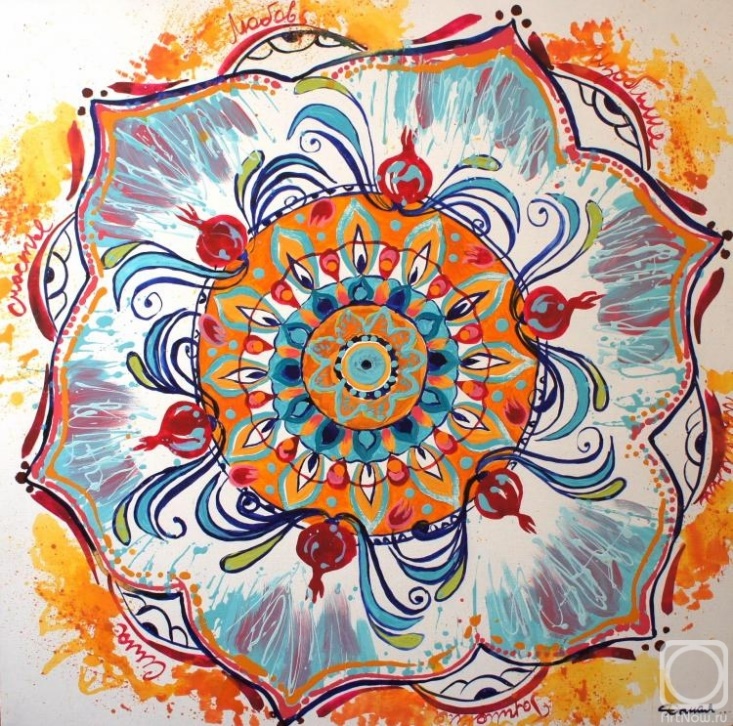 Подготовила: Уткина И.А. Педагог-психологг. Приморско-Ахтарск2023 г.Семинар-Тренинг для педагогов ДОУ "Полотно счастья"Цель: развитие коммуникативной компетентности, эмоциональной устойчивости, уверенности в себе, доброжелательного отношения друг к другу.Задачи: Повышать коммуникативные навыки педагогов; Снять эмоциональное и мышечное напряжение;Развивать эмоциональную устойчивость, уверенность в себе;Познакомить с приемом восстановления эмоционального равновесия;Повышать самооценку педагогов;Повышать настрой на удачу, счастье, добро и успех;Педагог-психолог:Древняя притча "Счастье"Бог слепил человека из глины, и остался у него неиспользованный кусок. - Что ещё слепить тебе? - спросил Бог. - Слепи мне счастье, - попросил человек. Ничего не ответил Бог, и только положил человеку в ладонь оставшийся кусочек глины. - Подумайте и скажите, почему Бог положил на ладонь оставшийся кусок глины?Мы ищем счастье тут и там,
За ним мы бродим по пятам,
Ему твердим мы бесконечно -
С тобою быть хотим навечно!Мечтая в счастье раствориться,
Мы долго, вглядываясь в лица.
Найти пытаемся ответ -
В чем счастье? Есть оно, иль нет?Мы пребываем в заблуждении,
Что счастье - чьих-то рук творение,
Что к нам вот-вот придет волшебник,
И осчастливит нас, в сей миг!Вопрос для обсуждения:Педагог-психолог: - Как вы думаете: "Счастье - чьих рук творение?"Вывод: А счастье ходит с нами рядом,
С улыбкой говоря: "Смотри!
Меня искать совсем не надо,
Я есть всегда, ведь я внутри!" Игра "Нити счастья"Сегодня мы с вами будем волшебниками, которые могут всё. Я вам предлагаю соткать полотно своего счастья. В моих руках моток обыкновенных ниток, и мы с вами будем превращать их в Нити Счастья. Встаньте в круг по плотнее, так, чтобы чувствовать друг друга. Мы будем передавать этот моток человеку стоящему справа от вас. У кого окажется моток ниток, должен ответить на вопрос: "Что такое счастье?" и передать этот моток дальше по кругу. Следующий участник повторяет предыдущий ответ и добавляет свой и т.д. Обыкновенный моток нитей, совершая путь от одного человека к другому, становится мотком Нитей Счастья. Теперь в наших  руках Нити Счастья. В памяти нитей запечатлены все ваши ответы, рассуждения, мысли о счастье. Теперь при помощи этих нитей мы с вами будем ткать Полотно Счастья. Игра "Имена" (плетем канву)Передавая Нити Счастья соседу справа, нужно назвать свое имя и на начальную букву своего имени нужно придумать прилагательное, характеризующее вас положительно. (Н-р: Валентина - веселая, Надежда - нежная). Имя - это то, что сопровождает человека на протяжении всей жизни. С именем маленький человек приходит в этот мир, с именем он проходит по жизни, встречает взлеты и падение. Имя может звучать благозвучно, ласково, возвышенно, приятно. Есть стародавнее поверье: каждый человек имеет свое отражение в окружающем мире. Имя для нас всегда желанно, и с ранних лет человек привыкает к звуку своего имени, трепетно к нему относится. А это тоже счастье!Приняв моток Нитей счастья, надо обмотать ей свой указательный палец левой руки и передать моток своему соседу. Таким образом, моток нитей движется по кругу, образуя канву нашего Полотна Счастья.Мы все связаны друг с другом Нитями счастья, и теперь пора приступать к ткачеству полотна. С какими чувствами и эмоциями, мыслями и желаниями, мы будем ткать это полотно, таким оно и получится. Передавать моток вы можете любому участнику, говоря ему комплимент.Вопросы для обсуждения:- Понравился ли вам комплимент?- Приятно ли было вам получать комплимент?- Что приятнее получать или говорить комплимент?Игра "Оберег Счастья"Педагог-психолог: Мы с вами соткали Полотно Счастья. Вот оно в наших руках. Мы с вами настоящие волшебники! Рассмотрите внимательно, наше с вами Полотно счастья. Не торопитесь, не упускайте никаких деталей, ведь в наших руках - чудо. Запомните это чудо рук творенье!Вопросы для обсуждения:- Что вы чувствуете, держа его в руках? - Что оно вам напоминает? Педагог-психолог: Опустите Полотно Счастья на пол. Освободите свои пальцы от нитей. Постарайтесь не нарушить форму нашего полотна. Давайте разрежем на части наше полотно, и по одной частичке оставим себе на память о нашей встрече. И эти частички полотна Счастья становятся вашими личными оберегами счастья. Завяжите их себе на шею. (Участники вешают одну нить в виде ожерелья на шею)А короткие нити привязывайте к основной нити друг другу с пожеланиями. Свое пожелание начинайте словами: "Желаю вам:". (Например: Удачи, Счастья, Добра, Успеха, Радости, Здоровья и т.д). Сохраните этот оберег счастья.У каждого счастье в чем-то своем. Для кого-то это счастье побывать в зоопарке. Я вам предлагаю отправиться в зоопарк. Упражнение "Посещение зоопарка"Встаньте, пожалуйста, друг за другом (паровозиком по кругу). Педагог-психолог становится позади последнего из участников и рассказывает о посещении зоопарка, массируя спину тому, кто стоит впереди. Остальные повторяют за педагогом-психологом, по кругу делают массаж друг другу. В зоопарке утро. Служащий зоопарка чистит граблями дорожки (при помощи пальцев делать по спине движения сверху вниз, справа налево).Затем он открывает ворота зоопарка (ребрами ладоней проводить направо и налево от позвоночника).Приходят в зоопарк первые посетители (при помощи кончиков пальцев "сбегать" вниз по спине).Они идут к вольеру с жирафами и смотрят, как они радостно прыгают (короткие, но сильные хлопки по спине крест-накрест).Рядом находится загон со львами. Сейчас им раздают корм, и львы с жадностью едят мясо (двумя руками мять шею и лопатки).Затем посетители идут к пингвинам, которые весело скользят в воду (медленно провести ладонями вниз по спине рядом с позвоночником, но не по позвоночнику).Слышатся сильные прыжки кенгуру ("топать" кончиками пальцев по спине).Рядом находится вольер со слонами. Они медленно ходят по вольеру (медленно и сильно нажимать кулаками на спину).А сейчас посетители идут в террариум со змеями. Змеи медленно ползают по песку (делать ладонями движения, похожие на змеиные).Вот крокодил открывает свою пасть и хватает еду (коротко и сильно щипать руки и ноги).А вот и колибри прилетела в гнездо и устраивается там поудобнее (запустить пальцы в волосы и слегка подергать их).Вот прогулка подошла к концу. Посетители зоопарка идут к выходу и садятся на скамейку (кончиками пальцев пробежать по спине и положить обе руки на плечи; почувствовать дыхание партнера).[1]Упражнение "Общее дыхание"Послушайте и понаблюдайте за дыханием партнера впереди и постарайтесь достичь синхронности дыхания с дыханием партнера. (Вся группа начинает дышать на одном ритме).Педагог-психолог: Мы с вами одно большое животное, которое дышит ровно, глубоко, спокойно. (Нужно дать возможность подышать синхронно). Молодцы!Вопросы: Что вы чувствовали, когда делали массаж вам?Что больше понравилось: делать массаж или когда вам делали массаж?Понравилась вам наша прогулка в зоопарк?Кто из вас испытал счастье от нашего сплочения и единения?Значит это ваше счастье. А для кого-то счастье дарить подарки. Как вы думаете: что приятнее получать или дарить подарок? Конечно же, дарить подарки приятнее. Когда даришь, получаешь двойное счастье: делаешь приятно близкому человеку, и радуешься сам, что смог осчастливить его. И сегодня мы раскрасим и подарим себе мандалу. Что это такое сейчас узнаем?  Раскрашивание "Мандалы"Материал: у каждого должны быть цветные карандаши. (Для практической работы рекомендуется увеличить размер предложенных вариантов мандал примерно в четверть листа).     Рисунок 1                                   Рисунок 2                        Рисунок 3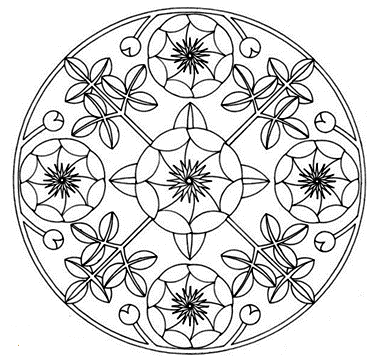 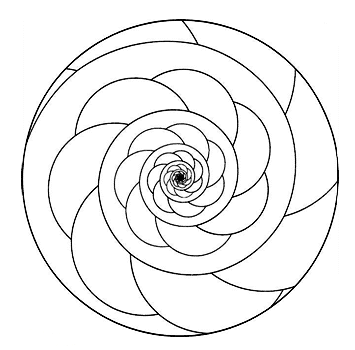 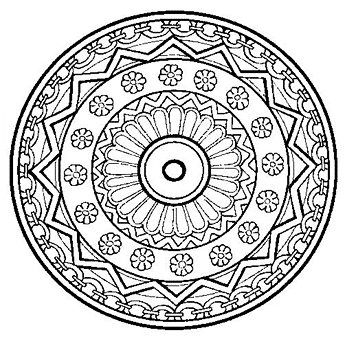 Педагог-психолог: Само слово "Мандала" в переводе с санскрита означает: круг, диск, колесо, кольцо, сфера, шар, орбита, страна, территория, область, общество, совокупность, собрание. Рисунок Мандалы - это индивидуальный символ каждого из нас, в котором, проявляется текущее внутреннее состояние, своих стремлений, желаний, своих сил и своего духа. Во время раскрашивания Мандалы происходит разрешение внутренних конфликтов и снятие напряжения. Возможно, это происходит потому, что форма круга напоминает яйцо - начало жизни. А это имеет психологическую значимость, мы как бы создаем наше священное защищенное место в мире, в котором сконцентрированы все наши силы и энергии. Инструкция: Перед вами цветные карандаши можете приступать к творчеству. (Можно включить спокойную музыку). При раскрашивании Мандалы нет ничего правильного или неправильного. Единственно, что требуется от вас, - это уважение к заданной форме, ее нельзя нарушать.Вывод: Раскрашивая Мандалу, мы решали, какие цвета будем использовать в одних частях рисунка, не беспокоились о том, что мы хотим изобразить и достаточно ли у нас художественных способностей для реализации наших намерений. Работа одновременно увлекла и успокоила. Повседневные заботы и тревожности отошли на задний план. Может быть, кто-то ответил на трудные вопросы. Завершение тренинга Секрет счастья (притча)Я раскрою вам секрет, как сделать свою жизнь счастливой.Один торговец отправил своего сына узнать Секрет Счастья у самого мудрого из всех людей. Юноша сорок дней шёл через пустыню и, наконец, подошёл к прекрасному замку, стоявшему на вершине горы. Там и жил мудрец, которого он искал. Однако вместо ожидаемой встречи с мудрым человеком наш герой попал в залу, где всё бурлило: торговцы входили и выходили, в углу разговаривали люди, небольшой оркестр играл сладкие мелодии и стоял стол, уставленный самыми изысканными кушаньями этой местности. Мудрец беседовал с разными людьми, и юноше пришлось около двух часов дожидаться своей очереди.Мудрец внимательно выслушал объяснения юноши о цели его визита, но сказал в ответ, что у него нет времени, чтобы раскрыть ему Секрет Счастья. И предложил ему прогуляться по дворцу и прийти снова через два часа.- Однако я хочу попросить об одном одолжении, - добавил мудрец, протягивая юноше маленькую ложечку, в которую он капнул две капли масла. - Всё время прогулки держи эту ложечку в руке так, чтобы масло не вылилось.Юноша начал подниматься и спускаться по дворцовым лестницам, не спуская глаз с ложечки. Через два часа он вернулся к мудрецу.- Ну как, - спросил тот, - ты видел персидские ковры, которые находятся в моей столовой? Ты видел парк, который главный садовник создавал в течение десяти лет? Ты заметил прекрасные пергаменты в моей библиотеке?Юноша в смущении должен был сознаться, что он ничего не видел. Его единственной заботой было не пролить капли масла, которые доверил ему мудрец.- Ну что ж, возвращайся и ознакомься с чудесами моей Вселенной, - сказал ему мудрец. - Нельзя доверять человеку, если ты не знаком с домом, в котором он живёт.Успокоенный, юноша взял ложечку и снова пошёл на прогулку по дворцу; на этот раз, обращая внимание на все произведения искусства, развешанные на стенах и потолках дворца. Он увидел сады, окружённые горами, нежнейшие цветы, утончённость, с которой каждое из произведений искусства было помещено именно там, где нужно.Вернувшись к мудрецу, он подробно описал всё, что видел.- А где те две капли масла, которые я тебе доверил? - спросил Мудрец.И юноша, взглянув на ложечку, обнаружил, что всё масло вылилось.- Вот это и есть тот единственный совет, который я могу тебе дать: Секрет Счастья в том, чтобы смотреть на все чудеса света, при этом, никогда не забывая о двух каплях масла в своей ложечке.Притча от Пауло КоэльоВывод:Счастье является наивысшим благом, и к нему следует стремиться, как к самому важному в этой жизни. Нужно суметь увидеть то, что находится рядом с нами, внутри нас, стараться лепить свое счастье самим. Все зависит от нас самих. Всего вам доброго, счастья вам, любви, успехов!А свое мнение о нашей встрече вы сможете высказать с помощью анкет. Список литературы Коммуникативная компетентность педагога ДОУ: семинары-практикумы, тренинги, рекомендации / авт.сост. А.В.Ненашева, Г.Н.Осинина, И.Н.Тараканова. - Волгоград: Учитель, 2011. - 143с.Педагогика взаимопонимания: занятия с родителями / авт.сост. О.В.Москалюк, Л.В.Погонцева. - 2-е изд. - Волгоград: Учитель, 2011. - 123с.Анкета "Обратная связь"Ваша степень включенности в занятие с педагогом-психологом (обведите):                                       0 1 2 3 4 5 6 7 8 9 10Что мешало вам быть включенным в занятие с педагогом-психологом? __________________________________________________________________Самые значимые (полезные) для вас эпизоды, упражнения, во время которых удалось что-то лучше понять в себе, в чем-то разобраться: __________________________________________________________________Что вам не понравилось на занятии? Почему? __________________________________________________________________Ваши мысли после занятия __________________________________________________________________Ваши замечания и пожелания ведущему (по содержанию, по форме занятия и т.п.) ______________________________________________________________